주일학교 학생등록 원서Sunday School Program Registration Form (2023 – 2024)학생 정보 (Student Information):     기존학생(Returning )	   신규학생 (New)보호자 정보 (Parents / Guardian Information)형제자매정보 (Sibling Information)For Office Use Only						Medical Release/Waiver Form 2023-2024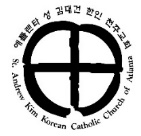 1. Special Medical or Learning Concerns/Needs:   None      Yes (List below)		2. Allergies: 	  None 	 Yes (List below)	3. Non-prescription Medication (Tylenol, Advil, or Ibuprofen, etc)□ Yes, I hereby grant my permission for non-prescription medication to be given to my child, if deemed appropriate. A parent/guardian will be contacted prior to administering any non-prescription medication. □ No, I decline to grant my permission. Do not give non-prescription medication to my child.4. Emergency Medical Treatment  In the event of an emergency, I hereby give my permission to transport my child to a hospital for emergency medical attention.  I wish to be advised prior to any further treatment by the doctor and hospital.  If you are unable to reach me, contact: 2023 - 2024 WAIVER, RELEASE AND INDEMNIFICATION AGREEMENT I also hereby give my consent to all photographs, audio recordings, work, and/or video recordings taken of my child/children by St. Andrew Kim Korean Catholic Church of Atlanta. I understand that any such photographs, audio recordings, work, and/or video recordings may be used by St. Andrew Kim Korean Catholic Church of Atlanta in any and all broadcast and electronic media formats now existing or in the future created. Common examples of usage would be posting a photo taken during church events in the parish bulletin or on its website.
I acknowledge that the St. Andrew Kim Korean Catholic Church of Atlanta's web site content is not private and can be reviewed, copied, downloaded, and transmitted by anyone with access to the Internet and that St. Andrew Kim Korean Catholic Church of Atlanta has no control over any third party or outside viewers. I hereby waive, release, and forever discharge any and all claims, demands, or causes of action against St. Andrew Kim Korean Catholic Church of Atlanta from the publishing or posting of information on the St. Andrew Kim Korean Catholic Church of Atlanta's all forms of broadcast and electronic media, including but not limited to Internet website.
I AM THE PARENT OR LEGAL GUARDIAN of the student whose name appears below. I have read and understand this Waiver, Release and Indemnification Agreement, and consent on behalf of the Participant to its terms.Name of Student: ___________________________	    Date of Birth: __________________	Parent/Guardian Signature: _________________________  Date: ______/______/_________한글이름 (Korean Name)영문이름(Legal Name)영문 세례명 (Baptism Name)생년월일 (Date of Birth)학교 (School)등록학년 (Grade)성별 (Gender)                             Female      Male신자등록여부 (Registered)            Yes          No세례 (Baptism)   Yes          No 첫영성체 (First Communion) Yes          No견진성사 (Confirmation) Yes         No주소(Address):주소(Address):주소(Address): 한글성함 (Name)
* Primary contact person first영문성함(Legal Name)세례명(Baptism Names)학생과의 관계(Relationship)1. 연락처 (Phone #) 연락처 (Phone #) E-mail: E-mail: 2. 연락처 (Phone #) 연락처 (Phone #) E-mail: E-mail: 영문이름 (Legal Name)한글이름 (Koren Name)학년 (Grade)성별 (Gender)1.  F       M 2.  F       M 3.  F       M Registration Date/                 /          /                 /          Received by: Received by: Early Registration(5/21 ~ 7/30)1 Student$100.002 Students$160.003 Students$200.00 Paid by          Check #___________       Cash _____________  UnpaidRegular Registration(7/25 ~   )1 Student$120.002 Students$200.003 Students$240.00 Paid by          Check #___________       Cash _____________  UnpaidEntered by:Entered Date: Entered by:Entered Date: Notes:Notes:Notes: